Tisková zpráva, 20. září 2021 								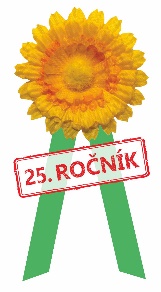 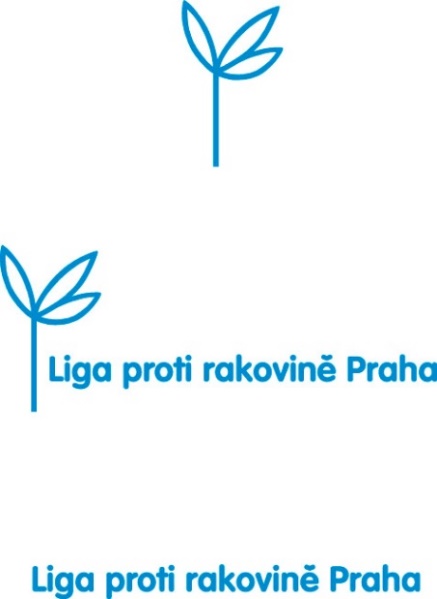 Veřejná sbírka Český den proti rakovině, kterou pravidelně pořádá Liga proti rakovině v květnu, se přesouvá na podzimní termín. Od 29. září vyjdou do ulic tisíce dobrovolníků ve žlutých tričkách, aby veřejnosti nabídli kytičky se zelenou stužkou. 	Letošní jubilejní 25. ročník sbírky přináší i novinky v organizaci sbírky. Lidé budou moci potkat dobrovolníky v ulicích nejen ve středu 29. září, ale také ve čtvrtek a v pátek. Ve spolupracujících obchodech a provozovnách dokonce do neděle 3. října. Seznam všech míst Liga zveřejní před sbírkou na webu www.cdpr.cz a zájemci ho budou moci nalézt i v aplikaci Den proti rakovině, kterou si mohou stáhnout do svého mobilního telefonu. 	Liga proti rakovině připravila pro všechny dárce také informační letáček, ve kterém se letos soustředí na prevenci nádorových onemocnění ledvin, močového měchýře a prostaty. Předsedkyně Ligy MUDr. Michaela Fridrichová vysvětluje důvod zvoleného tématu: „K volbě zmíněných druhů nádorů nás vedla skutečnost, že v incidenci nádorů ledvin, prostaty i močového měchýře bohužel Česká republika zaujímá čelné příčky ve světových statistikách. Chceme občany informovat nejen o prevenci onemocnění a rizikovém chování, ale zároveň o příznacích uvedených diagnóz, které by měly být impulsem k návštěvě lékaře.“ 	Žlutou kytičku si lidé budou moci koupit za příspěvek v minimální výši 20 Kč. Přispět na financování aktivit Ligy mohou také prostřednictvím dárcovských SMS ve tvaru DMS KVET 30 nebo 60 nebo 90 na číslo 87 777. Za zaslané DMS do 31. října dárci získají e-kytičku, kterou si mohou vložit na svůj profil na sociálních sítích. Liga proti rakovině předem děkuje za všechny příspěvky!KONTAKTY: Liga proti rakovině Praha: lpr@lpr.cz, www.lpr.cz, tel.: 224 919 732,Informace o organizaci sbírky: jitka.bajgarova@arcadia.cz, www.cdpr.cz, tel.:607 990 261 25. ROČNÍK VEŘEJNÉ SBÍRKY ČESKÝ DEN PROTI RAKOVINĚ PODPORUJÍ: Generální partner:       	         Česká pošta, s.p.                                                                                                                                                     Hlavní partner:                      Direct Parcel Distribution CZ s.r.o.Hlavní mediální partneři:     Česká televize; ČRo Radiožurnál                                                                                                                              IT partner:		         Trigama International s.r.o.                                                                                                                              Mediální partneři:	         MAFRA, a.s.; Vlasta; Rengl, s.r.o.; Zahrádkář                                                               Partneři a spolupracovníci: Albert Česká republika, s.r.o.; Bluetech s.r.o.; Český červený kříž; Český                                                svaz žen; Emco spol. s r.o.; Junák - český skaut, z.s.; Model Obaly a.s;  NEOLUXOR s.r.o. NEOLUXOR s.r.o NEOLUXOR s.r.o                                                NEOLUXOR s.r.o.Monitora media, s.r.o.; NEOLUXOR s.r.o. NEOLUXOR s.r.o NEOLUXOR s.r.o Nadační fond Albert; Pionýr, z.s.; Sdružení                                                dopravních podniků ČR; Sdružení hasičů Čech, Moravy a Slezska;   		                      Soleta Signum s.r.o.; Svaz knihovníků a informačních pracovníků ČR;                                               Země světa 